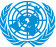 United Nations Compensation Unit, In Affiliation with World Bank Our Ref: U.N.O/W.B.O/20/12/2017/1982/09/05.


Congratulations Beneficiary,



We have been working closely with the INTERPOL, CIA, FBI and other foreign international organizations as well as Western Union and Money Gram regarding all payments you have made in the past and we have the complete lists and amount you have made so far. However, until this moment you have failed to receive your payment. We must get you informed that the previous officials you have dealt with have been apprehended and would soon be charged to court and brought to justice.

We have been having a meeting for quit sometime now and we just came to a logical conclusion 72 hours ago in affiliation with the World Bank president. Your email was listed among those that are yet to receive their compensation payment. The United Nations in Affiliation with World Bank have agreed to compensate them with the sum of USD1,500, 000.00 (One Million Five Hundred Thousand United States Dollars) only.

For this reason, you are to receive your payment through a certified ATM MASTER CARD. Note, with this Master Card you can withdraw money from any part of the World without being disturbed or delay and please for no reason should you disclose your account information as your account information is not and can never be needed before you receive your card payment. All that is required of your now is to contact our 100% trust officials by the Name of Mrs. Sarah Ngene. Below is her contact information:

Name: Mrs. Sarah Ngene
Email: sarahngene@zenith-bank-plc.ugu.pl
Email: sarah.ngene@hotmail.com

We write to get you informed that everyone has been receiving their card payments and until this moment you have refuses to receives yours. Below is the tracking number of beneficiaries that have received their payment in this month without any problems. 

Please ensure that you follow the directives and instructions of Mrs. Sarah Ngene so that within 72 hours you would have received your card payment and your secret pin code issued directly to you for security reasons. We apologize on behalf of the United Nation Organization for any delay you might have encountered in receiving your fund in the past. Congratulations, and I look forward to hear from you as soon as you confirm your payment making the world a better place.

Yours Faithfully,


Marie Chatardova
Under-Secretary-General for Economic and Social Council